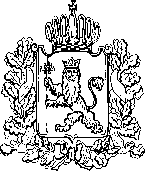 АДМИНИСТРАЦИЯ ВЛАДИМИРСКОЙ ОБЛАСТИПРАВЛЕНИЕ ДЕПАРТАМЕНТА ЦЕН И ТАРИФОВПОСТАНОВЛЕНИЕ06.12.2016						                                      № 42/41О тарифах на тепловую энергию В соответствии с Федеральным законом от 27.07.2010 № 190-ФЗ «О теплоснабжении», постановлением Правительства Российской Федерации от 22.10.2012 № 1075 «О ценообразовании в сфере теплоснабжения», Методическими указаниями по расчету регулируемых цен (тарифов) в сфере теплоснабжения, утвержденными приказом Федеральной службы по тарифам от 13.06.2013 № 760-э, департамент цен и тарифов администрации Владимирской области п о с т а н о в л я е т:  1. Установить тарифы на тепловую энергию ЛИК АО «НИИ парашютостроения» г. Киржач , c календарной разбивкой согласно приложению № 1.2. Тарифы, установленные в пункте 1 настоящего постановления, действуют:-  с 01 января 2017 года по 30 июня 2017 года;-  с 01 июля 2017 года по 31 декабря 2017 года;-  с 01 января 2018 года по 30 июня 2018 года;-  с 01 июля 2018 года по 31 декабря 2018 года;-  с 01 января 2019 года по 30 июня 2019 года;-  с 01 июля 2019 года по 31 декабря 2019 года;-  с 01 января 2020 года по 30 июня 2020 года;-  с 01 июля 2020 года по 31 декабря 2020 года;-  с 01 января 2021 года по 30 июня 2021 года;-  с 01 июля 2021 года по 31 декабря 2021 года.3. Установить долгосрочные параметры регулирования, устанавливаемые на долгосрочный период регулирования для формирования тарифов с использованием метода индексации установленных тарифов, согласно приложению № 2.4. Настоящее постановление подлежит официальному опубликованию в средствах массовой информации.Заместитель председателя правлениядепартамента цен и тарифовадминистрации Владимирской области                                            М. С. НовоселоваПриложение № 1 к постановлению департаментацен и тарифов администрацииВладимирской областиот  06.12.2016 №  42/41Тарифы на тепловую энергию (мощность), поставляемую потребителям<*> Выделяется в целях реализации пункта 6 статьи 168 Налогового кодекса Российской Федерации (часть вторая)Долгосрочные параметры регулирования, устанавливаемые на долгосрочный период регулирования для формирования тарифов с использованием метода индексации установленных тарифов№ п/пНаименование регулируемой организацииВид тарифаГодВода1ЛИК АО «НИИ парашютостроения»,г. КиржачДля потребителей, в случае отсутствия дифференциации тарифов по схеме подключения (без учета НДС)Для потребителей, в случае отсутствия дифференциации тарифов по схеме подключения (без учета НДС)Для потребителей, в случае отсутствия дифференциации тарифов по схеме подключения (без учета НДС)1ЛИК АО «НИИ парашютостроения»,г. Киржачодноставочный
руб./Гкал01.01.2017-30.06.20171201,611ЛИК АО «НИИ парашютостроения»,г. Киржачодноставочный
руб./Гкал01.07.2017-31.12.20171271,651ЛИК АО «НИИ парашютостроения»,г. Киржачодноставочный
руб./Гкал01.01.2018-30.06.20181271,651ЛИК АО «НИИ парашютостроения»,г. Киржачодноставочный
руб./Гкал01.07.2018-31.12.20181313,241ЛИК АО «НИИ парашютостроения»,г. Киржачодноставочный
руб./Гкал01.01.2019-30.06.20191313,241ЛИК АО «НИИ парашютостроения»,г. Киржачодноставочный
руб./Гкал01.07.2019-31.12.20191349,741ЛИК АО «НИИ парашютостроения»,г. Киржачодноставочный
руб./Гкал01.01.2020-30.06.20201349,741ЛИК АО «НИИ парашютостроения»,г. Киржачодноставочный
руб./Гкал01.07.2020-31.12.20201391,401ЛИК АО «НИИ парашютостроения»,г. Киржачодноставочный
руб./Гкал01.01.2021-30.06.20211391,401ЛИК АО «НИИ парашютостроения»,г. Киржачодноставочный
руб./Гкал01.07.2021-31.12.20211434,441ЛИК АО «НИИ парашютостроения»,г. КиржачНаселение (тарифы указываются с учетом НДС) *Население (тарифы указываются с учетом НДС) *Население (тарифы указываются с учетом НДС) *1ЛИК АО «НИИ парашютостроения»,г. Киржачодноставочный
руб./Гкал01.01.2017-30.06.20171417,901ЛИК АО «НИИ парашютостроения»,г. Киржачодноставочный
руб./Гкал01.07.2017-31.12.20171500,551ЛИК АО «НИИ парашютостроения»,г. Киржачодноставочный
руб./Гкал01.01.2018-30.06.20181549,621ЛИК АО «НИИ парашютостроения»,г. Киржачодноставочный
руб./Гкал01.07.2018-31.12.20181549,621ЛИК АО «НИИ парашютостроения»,г. Киржачодноставочный
руб./Гкал01.01.2019-30.06.20191549,621ЛИК АО «НИИ парашютостроения»,г. Киржачодноставочный
руб./Гкал01.07.2019-31.12.20191592,691ЛИК АО «НИИ парашютостроения»,г. Киржачодноставочный
руб./Гкал01.01.2020-30.06.20201592,691ЛИК АО «НИИ парашютостроения»,г. Киржачодноставочный
руб./Гкал01.07.2020-31.12.20201641,851ЛИК АО «НИИ парашютостроения»,г. Киржачодноставочный
руб./Гкал01.01.2021-30.06.20211641,851ЛИК АО «НИИ парашютостроения»,г. Киржачодноставочный
руб./Гкал01.07.2021-31.12.20211692,64Приложение № 2к постановлению департаментацен и тарифов администрацииВладимирской областиот 06.12.2016 № 42/41№
п/пНаименование регулируемой 
организацииГодБазовый  уровень операционных расходовИндекс эффективности
операционных расходовНормативный уровень прибылиУровеньнадежности теплоснабженияУровеньнадежности теплоснабженияПоказатели энергосбережения энергетическойэффективностиПоказатели энергосбережения энергетическойэффективностиПоказатели энергосбережения энергетическойэффективностиРеализация программ в области энергосбережения и повышения энергетической эффективностиДинамика измененияРасходов на топливо№
п/пНаименование регулируемой 
организацииГодБазовый  уровень операционных расходовИндекс эффективности
операционных расходовНормативный уровень прибылиКоличество прекращений подачи тепловой энергии, теплоносителя в результате технологических нарушений на тепловых сетях на 1 км тепловых сетейКоличество прекращений подачи тепловой энергии, теплоносителя в результате технологических нарушений на источниках тепловой энергии на 1 Гкал/час установленной мощностиУдельный расход топлива на производство единицы тепловой энергии, отпускаемой с коллекторов источников тепловой энергииВеличина технологических потерь при передаче тепловой энергии по тепловым сетямВеличина технологических потерь при передаче теплоносителя по тепловым сетямРеализация программ в области энергосбережения и повышения энергетической эффективностиДинамика измененияРасходов на топливо№
п/пНаименование регулируемой 
организацииГодтыс. руб.%%--кг.у.т./ГкалГкал/годкуб. м (т)/год--1ЛИК АО «НИИ парашютостроения» г. Киржач20171188,56-000160,20----1ЛИК АО «НИИ парашютостроения» г. Киржач2018-1,0000160,20----1ЛИК АО «НИИ парашютостроения» г. Киржач2019-1,0000160,20----1ЛИК АО «НИИ парашютостроения» г. Киржач2020-1,0000160,20----1ЛИК АО «НИИ парашютостроения» г. Киржач2021-1,0000160,20----